                                                                                        Date:                                                                                       Offer No:TECHNICAL DETAILS OF MACHINEELECTRICAL DETAILS OF MACHINE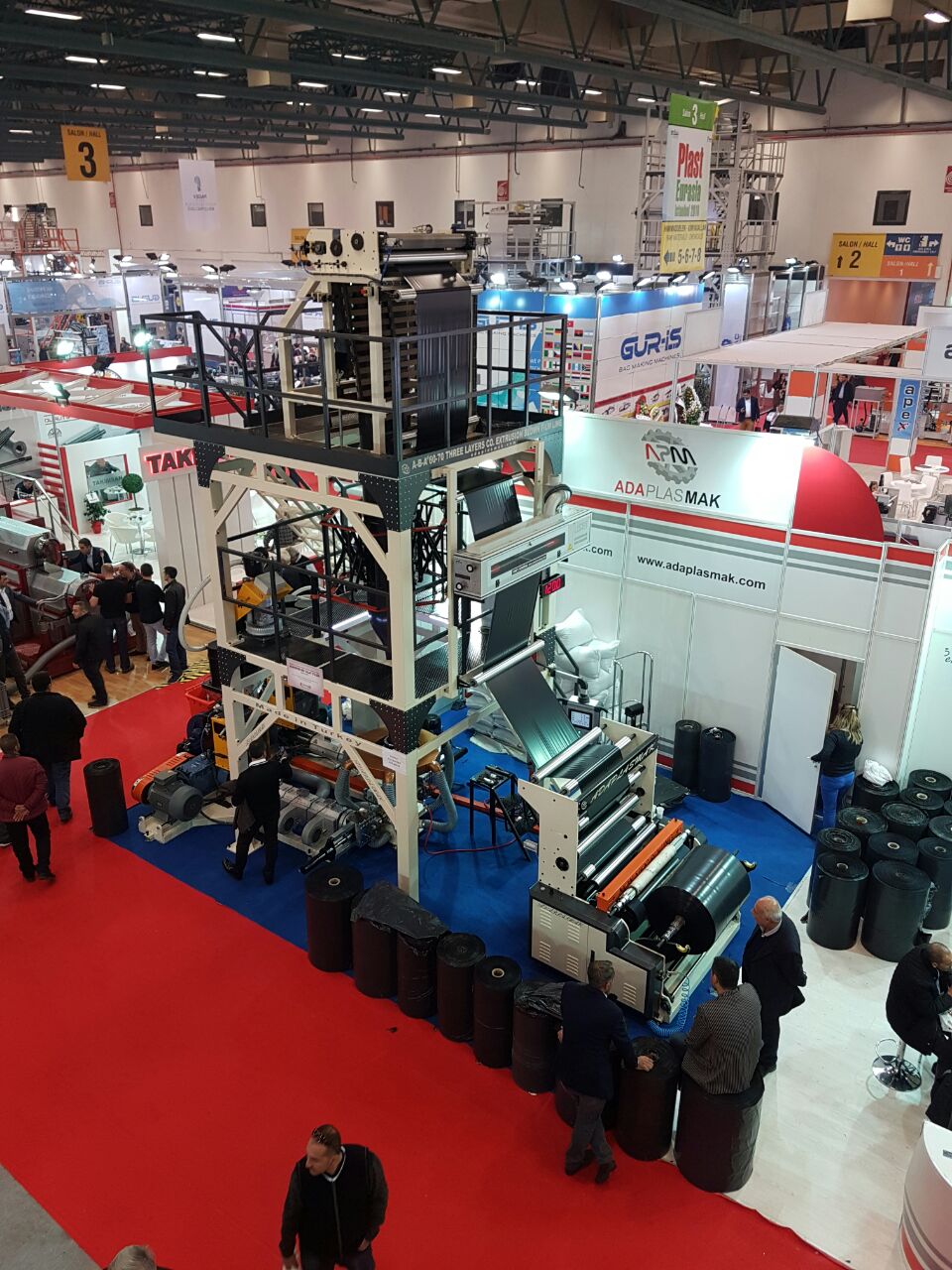 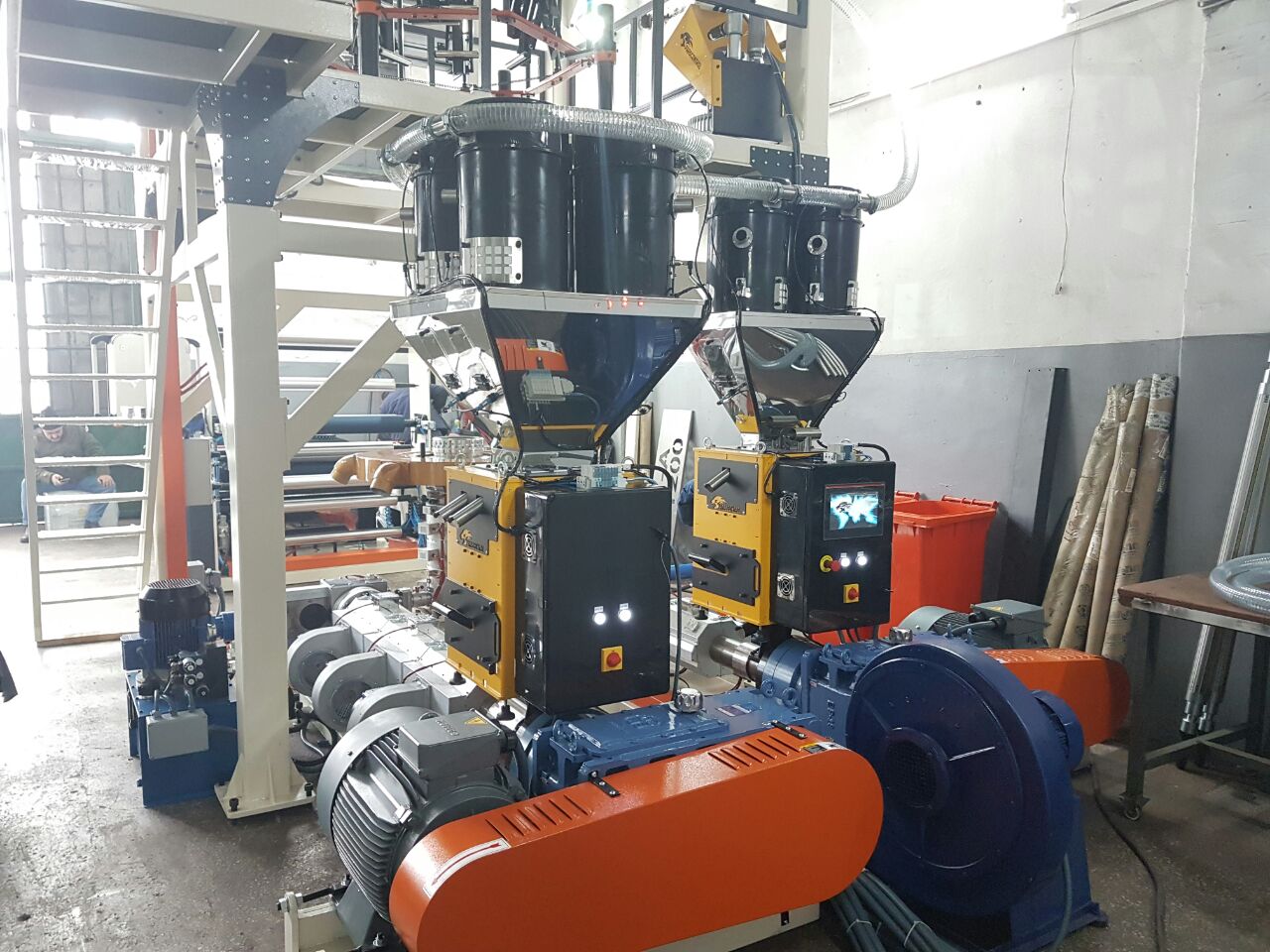 1.COMMERCIAL TERMS AND CONDITION & PAYMENT TERMS VAT is not included our offer.40% down payment upon receipt of the order confirmation60% of the order value before shipment by TT2.DELIVERY TERMS	The total price is EXW Adaplasmak Factory (according to INCOTERMS, 2010 edition)3. SHIPMENT TIMEShipment will be made approximately 100 days (10 days optional) after receiving the down payment. The actual shipping date will be confirmed after your down payment is received.In case of delay in shipment due to reasons beyond the control of Adaplasmak Plastik Makine, transportation, storage and warehouse fees to the appropriate warehouse place belong to the buyer.4.SUPERVISION OF INSTALLATION AND COMISSIONINGCommissioning can be conducted by our trained personnel at the agreed time. The costs for the travel to and from the site, accommodation and expenses are belong to the buyer. The buyer should supply personnel for the installation.5.WARRANTYWe warranty for a period  year (one  year) following the shipping documents date of issue. The warranty does not extend normal wear and tear, damages based on incorrect use, unsuitable operation, unsuitable facilities and chemicals. 6.VALIDITY OF THE OFFERThis quotation valid 1 month after the quotation date.Bank Details : Garati Bankası /İkitelli Siteler Branch.(USD)Iban:TR45 006 2001 4400 0009 096743Receiver Name: ADAPLASMAK PLASTİK MAKİNE SAN.TİC ŞTİOFFER                                                        OFFER                                                        OFFER                                                        OFFER                                                        OFFER                                                        Company:Responsible:Responsible:Responsible:Responsible:Tel: Fax: Fax: E-mail:E-mail:Address:  Address:  Address:  Address:  Address:  60x70 ABA 1300 MM EXTRUDER FILM MACHINE GENERAL SPECIFICATIONS OF MACHINE60x70 ABA 1300 MM EXTRUDER FILM MACHINE GENERAL SPECIFICATIONS OF MACHINE60x70 ABA 1300 MM EXTRUDER FILM MACHINE GENERAL SPECIFICATIONS OF MACHINE60x70 ABA 1300 MM EXTRUDER FILM MACHINE GENERAL SPECIFICATIONS OF MACHINE60x70 ABA 1300 MM EXTRUDER FILM MACHINE GENERAL SPECIFICATIONS OF MACHINEMODEL NAMEMODEL NAMEMODEL NAMEAPM 60x70 ABA APM 60x70 ABA TOWERTOWERTOWERFIXED TOWER 7000 MM DOUBLE LAYERFIXED TOWER 7000 MM DOUBLE LAYERSCREW DIAMETERSCREW DIAMETERSCREW DIAMETERA-60MM- B-70MMA-60MM- B-70MMMAXIMUM CAPACITYMAXIMUM CAPACITYMAXIMUM CAPACITY180 KG (It depends on  product)180 KG (It depends on  product)MAX FILM WIDTHMAX FILM WIDTHMAX FILM WIDTH1250 MM1250 MMMINIMUM FILM WIDTHMINIMUM FILM WIDTHMINIMUM FILM WIDTH400 MM400 MMMAX. FILM THICKNESSMAX. FILM THICKNESSMAX. FILM THICKNESSSINGLE LAYER 200 MICRONSINGLE LAYER 200 MICRONMIN. FILM THICKNESSMIN. FILM THICKNESSMIN. FILM THICKNESSSINGLE LAYER 30 MICRONSINGLE LAYER 30 MICRONMAX.TOTAL ELECTRICAL POWER (MAX)MAX.TOTAL ELECTRICAL POWER (MAX)MAX.TOTAL ELECTRICAL POWER (MAX)70 kW70 kWHEAD DIAMETER OF OUTPUTHEAD DIAMETER OF OUTPUTHEAD DIAMETER OF OUTPUTØ 140 MMØ 140 MMDIE HEAD TYPEDIE HEAD TYPEDIE HEAD TYPEA-B-AA-B-ADIE HEAD SYSTEM DIE HEAD SYSTEM DIE HEAD SYSTEM FIXED HEADFIXED HEADDIE HEAD MATERIALDIE HEAD MATERIALDIE HEAD MATERIAL4140 NITRATED STEEL4140 NITRATED STEELCOFRAJ ROLLERCOFRAJ ROLLERCOFRAJ ROLLEREXISTEXISTAIR SHAFTAIR SHAFTAIR SHAFTEXISTEXISTBALLOON CAGEBALLOON CAGEBALLOON CAGEEXIST AUTOMATICEXIST AUTOMATICBANANA ROLLER BANANA ROLLER BANANA ROLLER EXISTEXISTCORONA TREATMENTCORONA TREATMENTCORONA TREATMENTOPTIONALOPTIONALDOSING UNITDOSING UNITDOSING UNITOPTIONALOPTIONALSPARE DIE HEADSPARE DIE HEADSPARE DIE HEADOPTIONALOPTIONALROTATING TOWER ROTATING TOWER ROTATING TOWER OPTIONALOPTIONALAUTOMATIC ABSORBENTAUTOMATIC ABSORBENTAUTOMATIC ABSORBENTOPTIONALOPTIONALKNIFE SYSTEMKNIFE SYSTEMKNIFE SYSTEMOPTIONALOPTIONALDOUBLE WINDING UNITDOUBLE WINDING UNITDOUBLE WINDING UNITOPTIONALOPTIONALAUTOMATIC WINDERAUTOMATIC WINDERAUTOMATIC WINDEROPTIONALOPTIONALREDUCTOR HTE 522 HTE622 ‘YILMAZ’ BRANDSCREW MATERIAL 1.8550 GERMAN STEEL  BARREL MATERIAL 1.8550 GERMAN STEELBARREL DIMENSION60x70SCREW&BARREL PRODUCER TURKEY SENMAK BRANDBALLOON COOLING SYSTEM FIXED 6 INPUTUPPER WINDER ROLLER Ø214 MM RUBBER WINDER ROLLER Ø270 MM METALWINDER UNIT SINGLE WINDER MANUELFILTER SYSTEM MANUEL ROCKET SYSTEM Ø100 MM ROTATION HEAD MOTOR BALLOON COOLING MOTOR5,5 KW GAMAKBALLOON COOLING INVERTER 5,5 KW ABBBALLOON COOLING FAN ALUMINIUM CHASSISA MAIN MOTOR45 KW GAMAK A MAIN MOTOR INVERTER 45 KW GAMAKB MAIN MOTOR37 kW GAMAKB MAIN MOTOR INVERTER 37 kW ABBTAKE OFF MOTOR 1,5 KW GAMAKTAKE OFF UNIT INVERTER 1,5 KW ABBBARREL COOLING0,75 KW 3 PCS BARRELRESISTANCE TYPE CERAMICWINDER MOTOR 1,5 KW GAMAKWINDER INVERTER 1,5 KW ABB MAIN POWER PANELABB BRAND ALL ELECTRICAL COMPONENTS EQUIPED WITH ABB 10 INCH TOUCH SCREEN AND ALL AUTOMATION SYSTEM WILL BE MADE BY ‘GENCLER ELECTRONICS’QNT. DESCRIPTIONPRICE1APM Ø60x70 ABA EXTRUDER FILM 130MMUSDTOTAL PRICEUSD